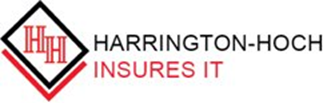 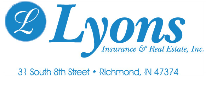 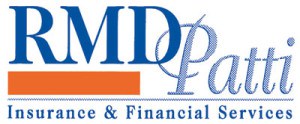 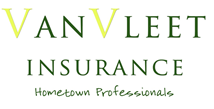 IIAI ScholarshipThe Richmond/Wayne County Independent Insurance Agents Association award four scholarships annually to graduating Wayne County high school students.  The $500 scholarship will be awarded to the top four candidates who will be furthering their education at a 4-year college or university with an emphasis on the insurance or business field.  To qualify, the candidate must complete the scholarship application herein and submit for consideration.  All applications must be received for consideration by May 1st.  Please email your completed application to vanvleet@vanvleetinsurance.com.The Richmond/Wayne County Independent Insurance Agents Association scholarship committee will review all applications and choose the four most worthy candidates from local Wayne County schools.  Guidance counselors’ from the scholarship winners’ high school will be notified of the award on your behalf.  Payment of the scholarship will be sent directly to the high school of the award winners.  Thank you for your interest in the Richmond/Wayne County Independent Insurance Agents Association Scholarship.  We wish you well as you further your education.Full Name:  Email: Address: Phone Number: High School: College/ University & Major (if known): Answer one of the following questions below in a short essay.   How will the scholarship help you to further your education?What attributes do you possess that qualify you for the scholarship?Explain your experience in the insurance or business industry and your plans going forward.